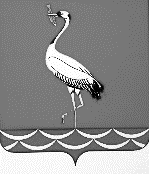 АДМИНИСТРАЦИЯ ЖУРАВСКОГО СЕЛЬСКОГО ПОСЕЛЕНИЯКОРЕНОВСКОГО РАЙОНАПОСТАНОВЛЕНИЕот  21.08.2017                                			                                          № 151станица ЖуравскаяО внесении изменений в постановление администрации Журавского сельского поселения Кореновского района от 08.12.2015 № 214«Об утверждении ведомственной целевой  программы «Поддержка и развитие Журавского станичного казачьего общества на 2016-2018 годы»	В соответствии с постановлением администрации Журавского сельского поселения Кореновского района от 25.06.2015 № 117 «Об утверждении Положения о порядке разработки, утверждения и реализации ведомственных целевых программ» администрация Журавского сельского поселения Кореновского района п о с т а н о в л я е т:           1. Внести в   приложение к постановлению администрации Журавского    сельского поселения Кореновского района от 08.12.2015 № 214 «Об утверждении ведомственной целевой программы «Поддержка и развитие Журавского станичного казачьего общества на 2016-2018 годы» (приложение) следующие изменения:1.1. в графе Паспорта программы «Объемы и источники финансирования» слова «78,0 тыс. рублей» заменить словами                                   «77,7 тыс. рублей»,  слова «на 2017 год – 26,0 тысяч рублей» заменить словами «на 2017 год – 25,7 тысяч рублей»;          1.2. раздел 3 изложить в новой редакции (приложение);          1.3. В разделе 4 слова «78,0 тыс.рублей» заменить словами                              «77,7 тыс. рублей».	2. Обнародовать настоящее постановление на информационных стендах Журавского сельского поселения Кореновского района, а также разместить в сети Интернет на официальном сайте администрации Журавского сельского поселения Кореновского  района.   3. Постановление вступает в силу со дня его подписания.Глава Журавскогосельского поселенияКореновского района                                                                       И.В. СолодовникЛИСТ СОГЛАСОВАНИЯпроекта постановления администрации Журавского сельского поселения Кореновского района от  21.08.2017 № 151 «О внесении изменений в постановление администрации Журавского сельского поселения Кореновского района от 08.12.2015 № 214 «Об утверждении ведомственной целевой  программы «Поддержка и развитие Журавского станичного казачьего общества на 2016-2018 годы»Проект подготовлен и внесен:Финансовым отделом администрации Журавского сельского поселения Кореновского района Начальник отдела                                                                     М.А. БоровецПроект согласован:Начальник общего отдела администрации Журавского сельского поселения Кореновского района                                                  Т.И. ШапошникПРИЛОЖЕНИЕк постановлению администрацииЖуравского сельского поселенияКореновского районаот 21.08.2017 № 151«ПРИЛОЖЕНИЕУТВЕРЖДЕНпостановлением администрацииЖуравского сельского поселенияКореновского районаот 08.12.2015 № 2143.Перечень программных мероприятийМероприятия программы«Поддержка и развитие Журавского станичного казачьего общества на 2016-2018 годы»Глава Журавского сельского поселения Кореновского района                                                                   И.В. Солодовник№п/пНаименование мероприятийИсточник финанси-рованияОбъем финан-сиро-вания, всего тыс.рубВ том числеВ том числеВ том числеМуниципальный заказчик№п/пНаименование мероприятийИсточник финанси-рованияОбъем финан-сиро-вания, всего тыс.руб2016год2017 год2018 годМуниципальный заказчик1.Изучение, сохранение и развитие  традиционной художественной  культуры,  поддержка самодеятельности, промыслов и ремеселСрок реализации - в течение 2016-2018 годаБез финансированияБез финансированияАдминистрация Журавского сельского поселения Кореновс-кого района2.Пропаганда традицион-ной  культуры Срок реализации - в течение 2016-2018 годаБез финансированияБез финансированияАдминистрация Журавского сельского поселения Кореновс-кого района3.Подготовка и прове-дение военно-спортив-ных и оздоровительных   мероприятий с молоде-жьюСрок реализации - 2 квартал 2016-2018 годаМестный бюджет6,02,51,02,5Администрация Журавского сельского поселения Кореновс-кого района4.Изучение  истории казачьих обществ. Изготовление печатной продукции по истории казачьих классов.Срок реализации - 3 квартал 2016-2018 годаМестный бюджет5,80,54,80,5Администрация Журавского сельского поселения Кореновс-кого района5.Поощрение казаков, граждан внесших достойный вклад в развитие казачества Журавского сельского поселения. Приобретение казачьей атрибутики Срок реализации – 2 квартал 2016-2018 годаМестный бюджет6,03,003,0Администрация Журавского сельского поселения Кореновс-кого района6.Создание условий для несения службы членами ЖСКОСрок реализации – ежеквартально в течение  2016 - 2018 годаМестный бюджет59,920,019,920,0Администрация Журавского сельского поселения Кореновс-кого районаИТОГОИТОГОИТОГО77,726,025,726,0»